Arquitectura ANSI/SPARC: ANSI es el instituto que "supervisa la creación, promulgación y el uso de miles de normas y directrices que impactan directamente en casi todos los sectores de las empresas: desde dispositivos acústicos hasta los equipos de construcción, desde la producción lechera y ganadera hasta la distribución de energía, y muchos más".El SPARC (Standards Planning and Requirements Committee) de ANSI/X3 fja un grupo de estudio de DBMS para especifcar los modelos para la estandarización de las bases de datos.Fundamentos de Bases de Datos Abraham Silbertchatz Pág. 12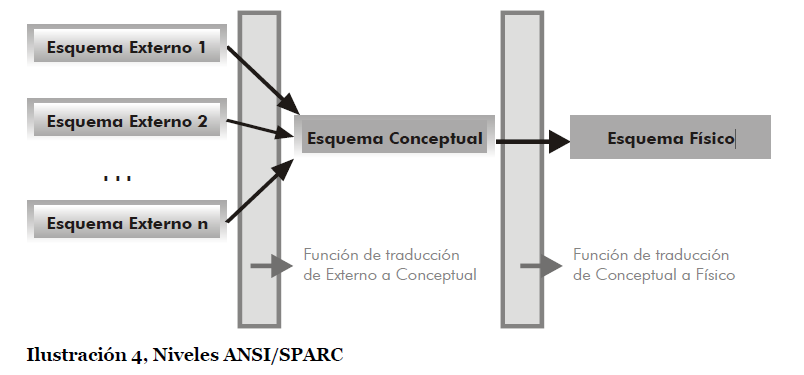 